ANALISIS BEBAN KERJA PEGAWAI PADA PENGADILAN AGAMA SLEMAN KELAS 1A KABUPATEN SLEMANMuhammad Akbar Ilham SyamsudinAbstrakPenelitian ini bertujuan untuk mengetahui bagaimana Analisis Beban Kerja Pegawai Pada Pengadilan Agama Sleman Kelas 1 A Kabupaten Sleman. Jenis penelitian ini menggunakan metodee analisis data deskriptif kuantitatif dengan metode perolehan data kuesioner dan observasi. Teknik yang digunakan dalam pengambilan sampel adalah non probability sampling dengan teknik sampling icidental. Responden yang digunakan adalah 30 pegawai dari hasil penetapan sampel berdasarkan kebetulan yang bertemu dengan peneliti. Analisis data penelitian ini diolah menggunakan SPSS versi 22 for Windows. Hasil penelitian ini menggunakan arithmatic mean yang menunjukan bahwa hasil rata-rata indikator target yang harus dicapai sebesar 3,61, indikator faktor kondisi pekerjaan sebesar 3,77, indikator faktor standar pekerjaan sebesar 3,63. Secara keseluruhan penelitian beban kerja pada Pengadilan Agama Sleman Kelas 1 A memperoleh nilai rata-rata sebesar 3,67 masuk dalam kategori sangat setuju. Di dalam penelitian ini terdapat indikator yang paling kecil yaitu indikator target yang harus dicapai yang menunjukan persepsi pegawai terhadap target yang harus dicapai harus ditingkatkan.Kata Kunci : Beban Kerja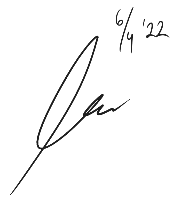 EMPLOYEE WORKLOAD ANALYSIS AT THE RELIGIOUS COURTS OF SLEMAN CLASS 1 A SLEMAN DISTRICTMuhammad Akbar Ilham SyamsudinAbstractThis study aims to determine how to analyze the workload of employees at the Religious Courts of Sleman Class 1 A Sleman Regency. This type of research uses quantitative descriptive data analysis methods with questionnaires and observation data acquisition methods. The technique used in sampling is non-probability sampling with incidental sampling technique. The respondents used were 30 employees from the results of the determination of the sample based on chance who met the researcher. Analysis of the research data was processed using SPSS version 22 for Windows. The results of this study use the arithmetic mean which shows that the averange results of the target indicator that must be achieved is 3.61, the work condition factor indicator is 3.77, the job standard factor indicator is 3.63. Overall, the workload research at the Religious Courts of Sleman Class 1 A obtained an averange score of 3.67 in the category of strongly agree. In this study, there is the smallest indicator, namely the target indicator that must be achieved which show the employee’s perception of the target that must be achieved.Keyword : Workload